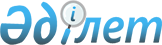 О внесении изменения в решение от 25 декабря 2009 года № 21/5-IV "О социальной помощи на приобретение топлива специалистам государственных организаций здравоохранения, социального обеспечения, образования, культуры и спорта, проживающим и работающим в сельских населенных пунктах"
					
			Утративший силу
			
			
		
					Решение XXIX сессии Риддерского городского маслихата Восточно-Казахстанской области от 29 декабря 2010 года N 29/9-IV. Зарегистрировано управлением юстиции города Риддера Департамента юстиции Восточно-Казахстанской области 14 января 2011 года за N 5-4-141. Утратило силу - решением Риддерского городского маслихата от 21 декабря 2012 года N 11/8-V

      Сноска. Утратило силу - решением Риддерского городского маслихата от 21.12.2012 N 11/8-V (вводится в действие по истечении десяти календарных дней после дня его первого официального опубликования).      Примечание РЦПИ.

      В тексте сохранена авторская орфография и пунктуация.      В соответствии с пунктом 5 статьи 18 Закона Республики Казахстан от 8 июля 2005 года № 66 «О государственном регулировании развития агропромышленного комплекса и сельских территорий», статьей 6 Закона Республики Казахстан от 23 января 2001 года № 148-II «О местном государственном управлении и самоуправлении в Республике Казахстан» Риддерский городской маслихат РЕШИЛ:



      1. Внести в решение Риддерского городского маслихата от 25 декабря 2009 года № 21/5-IV «О социальной помощи на приобретение топлива специалистам государственных организаций здравоохранения, социального обеспечения, образования, культуры и спорта, проживающим и работающим в сельских населенных пунктах» (зарегистрировано в Реестре государственной регистрации нормативных правовых актов № 5-4-125 от 27 января 2010 года, опубликовано в газете «Лениногорская правда» от 05 февраля 2010 года № 7) следующее изменение:



      в пункте 1 и в пункте 2 решения слова «в размере 5000 (пять тысяч) тенге» заменить словами «в размере 7200 (семь тысяч двести) тенге».



      2. Настоящее решение вводится в действие по истечении десяти календарных дней после дня его первого официального опубликования.

       Председатель очередной сессии                В. Климов

       Секретарь городского маслихата               А. Ермаков
					© 2012. РГП на ПХВ «Институт законодательства и правовой информации Республики Казахстан» Министерства юстиции Республики Казахстан
				